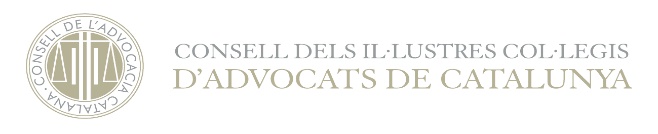 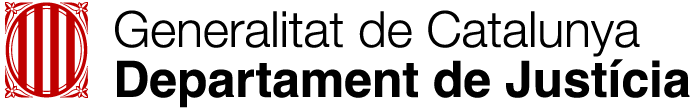 DOCUMENT D’ALTA EN EL PROGRAMA DE FOMENT DEL CATALÀ A L’ÀMBIT DE JUSTÍCIA GRATUÏTA. 2023En./na ..............................................................................................................................Lletrat/da  amb número de col·legiació.....................En situació d’alta al Torn d’Ofici de  l’ICA........................................................................Amb NIF ..................................Telèfon.....................................Mail..........................................SOL.LICITA ALTA EN EL PROGRAMA DE FOMENT DEL CATALÀ A L’ÀMBIT DE JUSTÍCIA GRATUÏTA, previst al  Conveni entre l’Administració de la Generalitat de Catalunya, mitjançant el Departament de Justícia, i el Consell dels Il·lustres Col·legis d’Advocats de Catalunya de delegació de funcions per a l’execució del programa específic de foment de l’ús del català en actuacions processals d’assistència jurídica gratuïta, formalitzant el meu compromís en el compliment de les obligacions previstes a l’indicat conveni, que declaro conèixer.INFORMACIÓ EN MATÈRIA  DE PROTECCIÓ DE DADES.Conforme al Reglament 2016/679 General de Protecció de Dades  i LO 3/2018, de 5 de desembre (LOPDGDD) informem al sol·licitant que tractarem les dades personals facilitades en els termes que s’exposen a continuació:Responsable: Consell d’Il·lustres Col·legis d’Advocats de Catalunya, Roger de Llúria, 113, 3era Planta de 08037 Barcelona.Delegat de Protecció de Dades:  dpo@cicac.catFinalitat: Gestionar la seva relació amb el CICAC com a lletrat adscrit al programa de Foment del Català a l’àmbit de Justícia Gratuïta.  Legitimació: El consentiment atorgat pel tractament per aquesta finalitat.Conservació: Les dades es conservaran estrictament el temps necessari per complir amb la finalitat esmentada, respectant en tot cas el que determini la normativa d'arxivament aplicable, en relació a les obligacions legals. Destinataris: Les dades personals seran informades al Departament de Justícia i al Col.leig de l’advocacia en el que el lletrat o lletrada estigui inscrit, en compliment de les previsions establertes al Conveni de col·laboració entre aquest i el CICAC de delegació de funcions per a l’execució del programa específic de foment de l’ús del català en actuacions processals d’assistència jurídica gratuïta, Tanmateix,  s’informaran de les dades personals, en compliment de les obligacions legals pertinents i necessàries,   derivades del compliment de les obligacions assumides per a la prestació del servei.Drets: Les persones sol·licitants poden revocar el consentiment, exercir els drets d'accés, rectificació, limitació, supressió, oposició o portabilitat, adreçant-se per escrit al registre del Roger de Llúria 113, 3 era de 08037 Barcelona o al Delegat de Protecció de Dades dpo@cicac.cat. Cal adjuntar-hi una fotocòpia del DNI o signar el correu electrònic amb una signatura electrònica reconeguda. Reclamació: Pot presentar una reclamació davant l’Autoritat Catalana de Protecció de Dades (apdcat.gencat.cat).En ..................................., a........... de ............de 2023					(Signatura)